SEŠ LJUBLJANAŠPANIJASeminarska naloga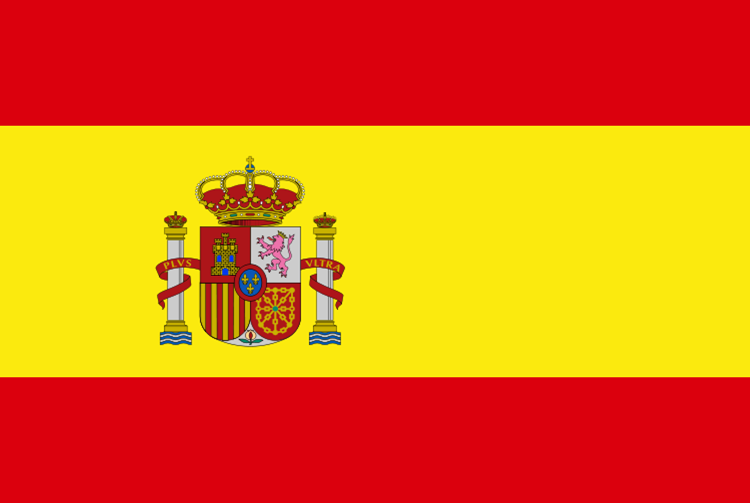 Predmet: GeografijaUvodVerjetno vam že ob besedi Španija misli uidejo k soncu in temperamentnim domačinom. Nekateri morda pomislite na Krištofa Kolumba, malo dežel je na svetu, ki se lahko pohvalijo s tako močno zgodovino, kulturo in lepoto svojih krajev. Vse to pa ima Španija in to vam bom predstavila v moji seminarski nalogi.Osnovni podatkiLegaŠpanija je obmorska država in leži na jugozahodu Evrope, na Iberskem polotoku, ki si ga deli z Portugalsko. Na severovzhodu meji z Francijo prek gorske verige Pireneji in žepno državico Andoro. Španija vključuje Balearske otoke v Sredozemskem morju, Kanarske otoke v Atlantskem oceanu in mesti Ceuta  in Melilla v severni Afriki.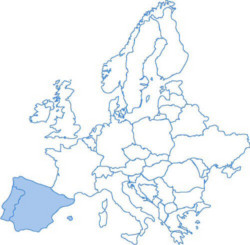 GospodarstvoŠpanija je osmo največje gospodarstvo na svetu. Danes je na četrtem mestu v Evropi po proizvodnji in izvozu avtomobilov. Ima zelo močno avtomobilsko industrijo in je ena največjih izvoznic motornih vozil. Čeprav je v nekaterih državah kmetijstvo še vedno v ospredju Španija že dolgo ni več samo agrarna dežela. Od vse delavne sile ima le 15 odstotkov kmetov in ribičev in 60 odstotkov storitvenega sektorja (trgovina, prevoz), ki je z gospodarskega vidika danes veliko bolj pomemben. Industrija in gradbeništvo sestavljata le tretjino španskega gospodarstva.        UVOZ: nafta, rude, stroji, naprave, žita, kemični izdelki       IZVOZ: stroji, avtomobili, kemični, naftni in kmetijski izdelki, rude (železova, živo srebro) in tekstilni izdelki       TRGOVSKI PARTNERJI: ZDA, Nemčija, Francija, Savdska Arabija, Velika Britanija, Beneluks, Italija, Švica, Švedska, Brazilija, Argentina, JaponskaTurizemKilometri španske obale vsako leto privabijo veliko turistov, saj ponuja različne vrste rekreacij: VODNI ŠPORTI: potapljanje, deskanje, plavanje,…EKIPNE ŠPORTE: odbojka na mivki, rokomet, nogomet,…MadridMadrid je največje in glavno mesto Španije. Leži na obširni ravnini sredi države. Že od 16. stoletja dalje je prestolnica Španije. V tem času je postalo pomembno trgovsko in industrijsko središče.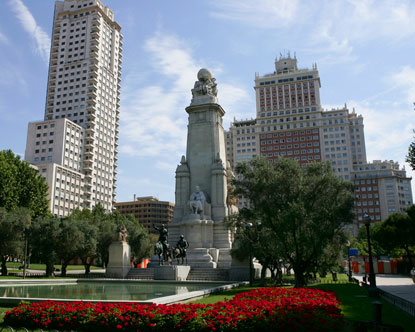 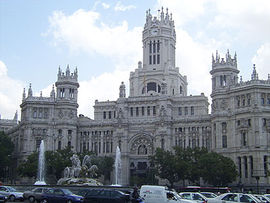 NAJVEČJE ZNAMENITOSTI: Center umetnosti Reina Sofia Muzej Prado Palača Villahermosa Kraljevska akademija Lepih umetnosti San Fernando Kraljevska palača Muzeji in galerijeBarcelonaKatalonska Barcelona, ki leži ob morju, je prestolnica šest milijonskega naroda, mnogi menijo, da je s očarljivostjo in dinamičnostjo dosegla (sicer neuradni) status glavnega mesta Španije. NAJVEČJE ZNAMENITOSTI: Gotska četrt Hiša koničastih stolpov  Barcelonski muzej sodobne umetnosti Picassov muzejPrebivalstvoŠpanija šteje okoli 43 milijonov prebivalstva, od tega ima okoli pol milijona tujcev. Španci so, kot narod zelo prijazni, gostoljubni in na splošno zelo priljubljeni med narodi. Najbolj razširjena je katoliška vera. Prebivalci pa so tudi protestantske, muslimanske in židovske vere. Govorijo večinoma španski jezik in znajo zelo malo tujih jezikov.Različni narodiPokrajine, kjer Španci živijo in hrana, ki jo jejo pričajo o raznolikosti Španije. Še bol pa nas o tem prepriča Španski jezik. V Španiji govorijo štiri jezike in številna narečja. Jezik, ki mu pravimo španski in ki ga govori milijone ljudi v Latinski Ameriki in na Iberskem polotoku je kastiljščina in kot takšnega ga Španci tudi poznajo. To je jezik Stare Kastilije, romanski jezik, ki se je razvil iz latinščine. Iz latinščine izvirata tudi dva druga španska jezika, katalonščina in romanski jezik, soroden portugalščini. Četrti jezik je povsem drugačen, je Baskovski, ki nima trdne povezave z nobenim drugim jezikom. Zaradi tujih govoric je tudi dežela ločena na štiri območja. To so:Kastilijci in Arogonci BaskiKatalonciGalicijaniPodnebjeV notranjosti Španije je oceansko podnebje, kar pomeni da so zime hladne in poletja vroča. Na obalnih območjih in jugu Španije pa je sredozemsko podnebje, za katerega je značilno, da so vroča in suha poletja in zime mile.ZaključekZ svojo gostoljubnostjo in temperamentom spada Španija v ene izmed najbolj obiskanih držav. Kako nebi bila, ko pa se za vsakega človeka najde nekaj, kar bi ga v tej državi zanimalo.Viri in literaturahttp://sl.wikipedia.org/wiki/%C5%A0panija,http://sl.wikipedia.org/wiki/%C5%A0panci,Uradno imeKraljevina ŠpanijaGlavno mestoMadridVelikost 504 782 km²Število prebivalstva43.197.684Valutaevro JezikšpanščinaVera Katoliki (več kot 90%)Življenjska doba ženske 79 letŽivljenjska doba moški73 letDržavna himnaMarcha RealNajvišji vrhPico de Teide, 3707mGlavne rekeTajo, Guadiana, Ebro, Duero,…